Esta semana o exercício trabalha a consciência ambiental.Atividade individualTempo IndeterminadoObjetivo: Desenvolvimento da criatividade e conceitos sobre o meio ambiente.Descrição: Faça um vídeo ou uma fotografia falando uma frase ou um pequeno texto sobre o meio ambiente. Tanto o vídeo como a foto pode mostrar soluções simples que podemos fazer no dia a adia para ajudar na conservação da natureza. (A partir destas imagens construirei um vídeo sobre conservação). O vídeo deve ter até 1 minuto e a foto com a frese pode ser feita de várias maneiras use sua criatividade.Estamos passando por um período muito difícil de transformação no planeta reportagens recente mostram o nível de queimadas assustadoras no Brasil. De acordo com a Secretaria de Meio Ambiente do Mato Grosso, o total da área queimada no Pantanal é 1.551.000 mil hectares. É o equivalente a 10 vezes a cidade de São Paulo e 31 vezes a cidade de Porto Alegre.Já no Mato Grosso do Sul, o total de área atingida pelas queimadas nos biomas tanto do Pantanal, quanto Mata Atlântica e Cerrado, chega a 1.450.000 hectares.Sem falar na produção de lixo descontrolada e nos oceanos de plástico.“Como estudantes e também futuro da humanidade é nossa obrigação zelar e proteger o mundo em que vivemos e a melhor forma de fazer isso é a conscientização através da educação, a arte tem um papel fundamental para a concretização desta tarefa”.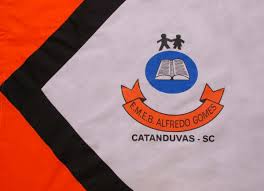 ESCOLA MUNICIPAL DE EDUCAÇÃO BÁSICA ALFREDO GOMES.DIRETORA: IVÂNIA NORA.ASSESSORA PEDAGÓGICA: SIMONE ANDRÉA CARL.ASSESSORA TÉCNICA ADM.: TANIA N. DE ÁVILA.PROFESSOR: Wlademir José Maciel VieiraDISCIPLINA: Arte, teatro e dançaCATANDUVAS – SCANO 2020 - TURMA 